ZAŁĄCZNIK   ……….  do umowy nr.............................................../17 z dnia ....................... Wzory logotypów do zastosowania: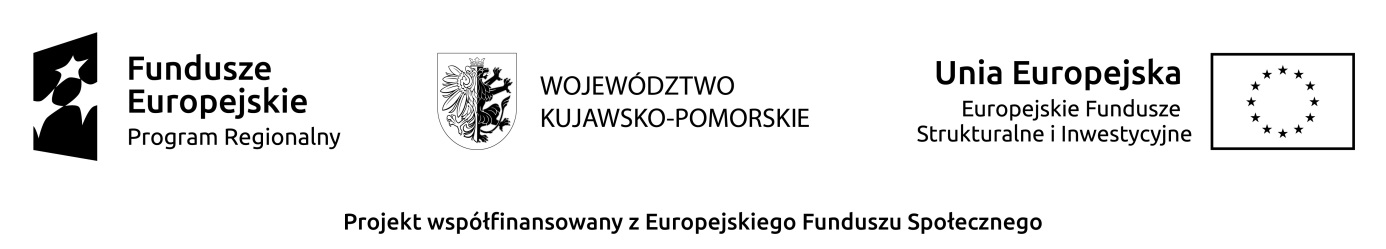 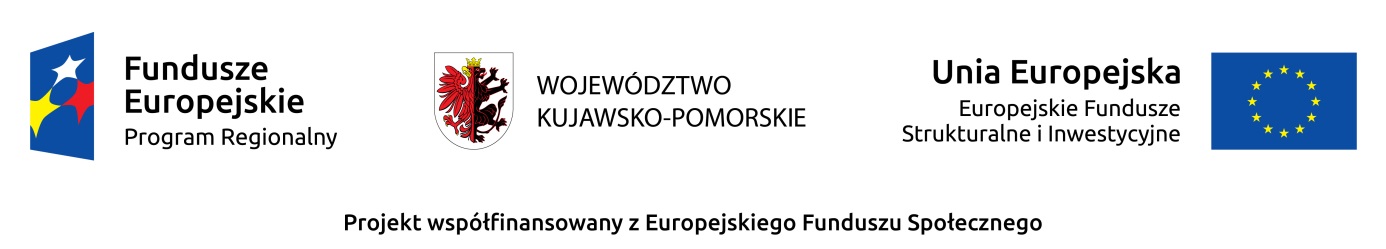 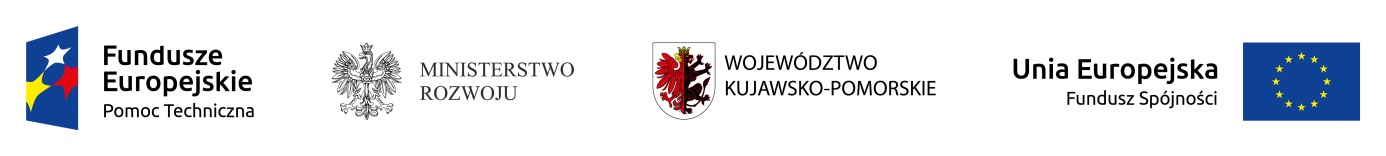 Zadanie współfinansowane ze środków Unii Europejskiej z Funduszu Spójności w ramach Programu Operacyjnego Pomoc Techniczna na lata 2014-2020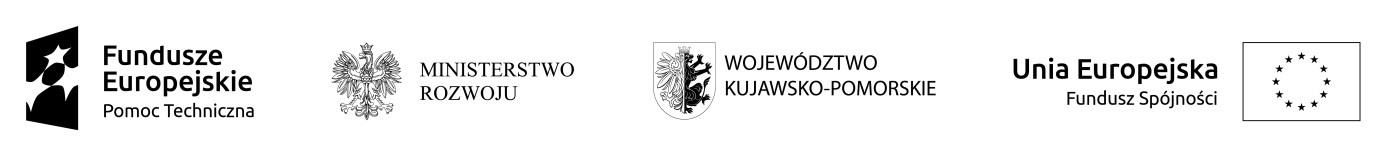 Zadanie współfinansowane ze środków Unii Europejskiej z Funduszu Spójności w ramach Programu Operacyjnego Pomoc Techniczna na lata 2014-2020